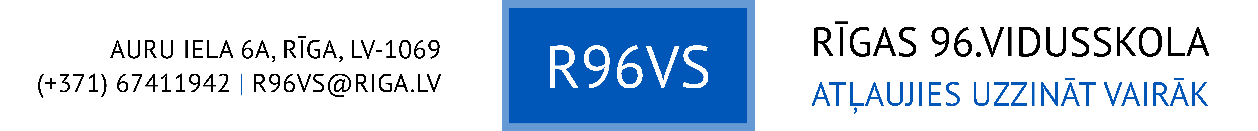 Klases audzinātāja audzinošo aktivitāšu darba plānsKlases audzinātājs  - V. Uzvārds		2017./2018. mācību gadsKlases audzinātājs							V. UzvārdsSaskaņots ar vietnieku audzināšanas jomā 				J. Gargurne20___.gada  _____.____________________MēnesisSadarbība ar izglītojamo tiesiskiem pārstāvjiemĀrpusstundu pasākumiEkskursijasIndividuālais darbs ar izglītojamajiemKorekcijas/PiezīmesSeptembrisOktobrisNovembrisDecembrisJanvārisFebruārisMartsAprīlisMaijs